Keď roztvorí mama dlane,  položím si líčka na ne.   Pošepnem jej: ,, Mamka, mami,vieš, že voniaš jahodami?        Ako dobre, že si s nami,ja ťa veľmi ľúbim mami!"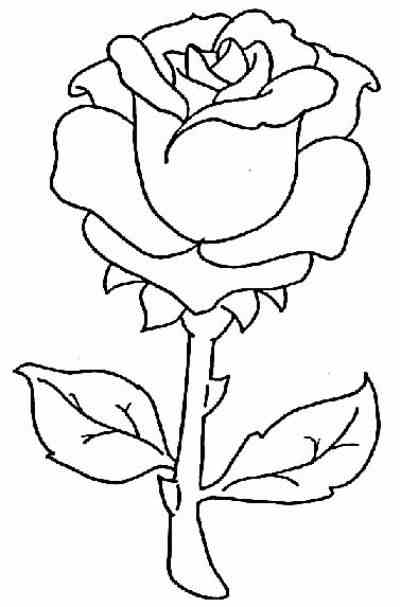 Miestny odbor Matice slovenskej  Dom Matice slovenskejOkresná organizácia strany SMER – SDv Dunajskej Strede Vás srdečne pozývajú na batôžkové posedenie pri príležitosti oslávDŇA MATIEKdňa 19.mája 2018 (v sobotu)o 15.00 hod. v záhrade Domu MS v Dunajskej Strede.V kultúrnom programe vystúpia:žiaci ZŠ Smetanov háj v Dunajskej Stredespevácka skupina SlnečnicaTešíme sa na Vás a dobrôtky z Vašej kuchyne.V prípade nepriaznivého počasia sa oslavy budú konať v Dome MS.